В соответствии с Законом «Об образовании», Приказом Министерства образования и науки Российской Федерации от 08.04.2014г. № 293 « Об утверждении Порядка приёма на обучение по общеобразовательным программам дошкольного образования»; на основании  заявления,  договора  об образовании с родителями (законными представителями) от 08.06.2018 годаПРИКАЗЫВАЮ:Зачислить 01.10.2018г.  в структурное подразделение  государственного бюджетного общеобразовательного учреждения Самарской области средней общеобразовательной школы № 3 «Образовательный центр» города Нефтегорска муниципального района Нефтегорский Самарской области – детский сад «Дельфин» г. Нефтегорска следующих детей:         #36230/ЗЗ/1512241204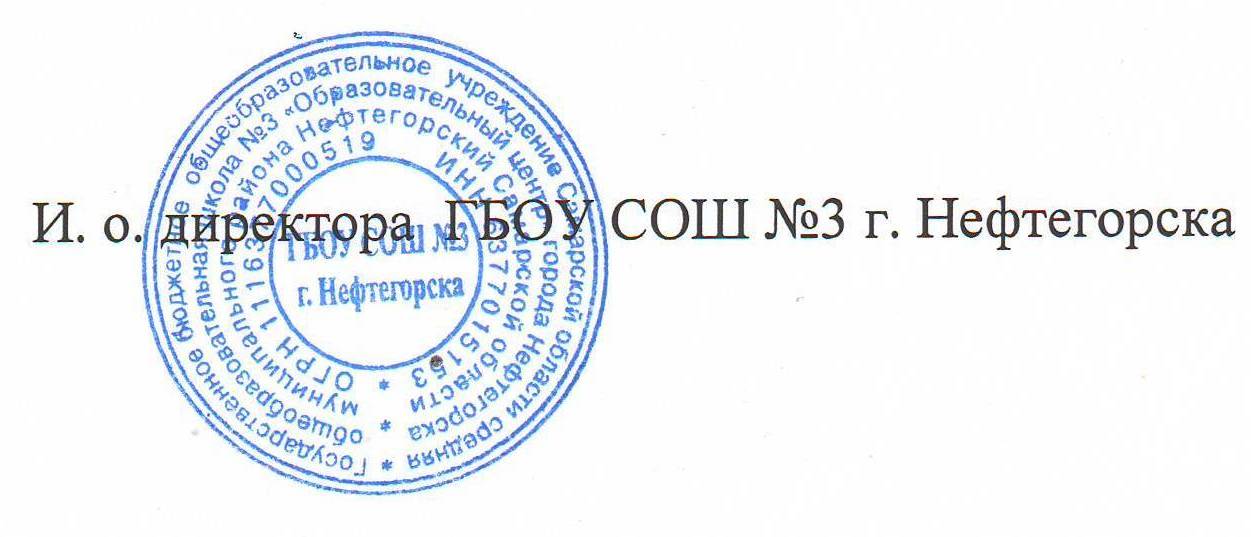 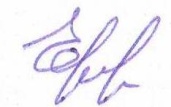                                                                                              Федосова Е. А.                      
В соответствии с Законом «Об образовании», Приказом Министерства образования и науки Российской Федерации от 08.04.2014г. № 293 « Об утверждении Порядка приёма на обучение по общеобразовательным программам дошкольного образования»; на основании  заявления,  договора  об образовании с родителями (законными представителями) от 22.08.2018 годаПРИКАЗЫВАЮ:Зачислить 01.10.2018г.  в структурное подразделение  государственного бюджетного общеобразовательного учреждения Самарской области средней общеобразовательной школы № 3 «Образовательный центр» города Нефтегорска муниципального района Нефтегорский Самарской области – детский сад «Дельфин» г. Нефтегорска следующих детей:         #36230/ЗЗ/180802145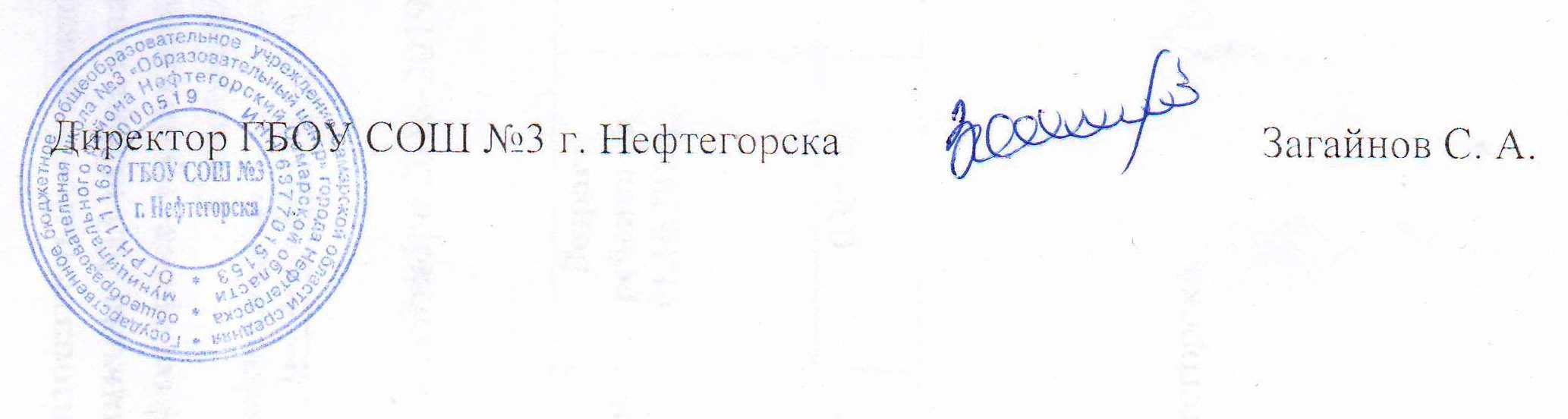 В соответствии с Законом «Об образовании», Приказом Министерства образования и науки Российской Федерации от 08.04.2014г. № 293 « Об утверждении Порядка приёма на обучение по общеобразовательным программам дошкольного образования»; на основании  заявления,  договора  об образовании с родителями (законными представителями) от 26.09.2018 годаПРИКАЗЫВАЮ:Зачислить 08.10.2018г.  в структурное подразделение  государственного бюджетного общеобразовательного учреждения Самарской области средней общеобразовательной школы № 3 «Образовательный центр» города Нефтегорска муниципального района Нефтегорский Самарской области – детский сад «Дельфин» г. Нефтегорска следующих детей:         #36230/ЗЗ/180917156В соответствии с Законом «Об образовании», Приказом Министерства образования и науки Российской Федерации от 08.04.2014г. № 293 « Об утверждении Порядка приёма на обучение по общеобразовательным программам дошкольного образования»; на основании  заявления,  договора  об образовании с родителями (законными представителями) от 06.06.2018 годаПРИКАЗЫВАЮ:Зачислить 22.10.2018г.  в структурное подразделение  государственного бюджетного общеобразовательного учреждения Самарской области средней общеобразовательной школы № 3 «Образовательный центр» города Нефтегорска муниципального района Нефтегорский Самарской области – детский сад «Дельфин» г. Нефтегорска следующих детей:         #36230/ЗЗ/16041912273                                                                                             Федосова Е. А.                      
ГОСУДАРСТВЕННОЕ БЮДЖЕТНОЕ ОБЩЕОБРАЗОВАТЕЛЬНОЕ УЧРЕЖДЕНИЕ САМАРСКОЙ ОБЛАСТИ СРЕДНЯЯ ОБЩЕОБРАЗОВАТЕЛЬНАЯ ШКОЛА №3 «ОБРАЗОВАТЕЛЬНЫЙ ЦЕНТР» ГОРОДА НЕФТЕГОРСКА МУНИЦИПАЛЬНОГО РАЙОНА НЕФТЕГОРСКИЙ САМАРСКОЙ ОБЛАСТИВЫПИСКА ИЗ ПРИКАЗА                               от  13.06.18                            № 92/20-дО приемеГОСУДАРСТВЕННОЕ БЮДЖЕТНОЕ ОБЩЕОБРАЗОВАТЕЛЬНОЕ УЧРЕЖДЕНИЕ САМАРСКОЙ ОБЛАСТИ СРЕДНЯЯ ОБЩЕОБРАЗОВАТЕЛЬНАЯ ШКОЛА №3 «ОБРАЗОВАТЕЛЬНЫЙ ЦЕНТР» ГОРОДА НЕФТЕГОРСКА МУНИЦИПАЛЬНОГО РАЙОНА НЕФТЕГОРСКИЙ САМАРСКОЙ ОБЛАСТИВЫПИСКА ИЗ ПРИКАЗА                               от  27.08.18                            № 218-дО приемеГОСУДАРСТВЕННОЕ БЮДЖЕТНОЕ ОБЩЕОБРАЗОВАТЕЛЬНОЕ УЧРЕЖДЕНИЕ САМАРСКОЙ ОБЛАСТИ СРЕДНЯЯ ОБЩЕОБРАЗОВАТЕЛЬНАЯ ШКОЛА №3 «ОБРАЗОВАТЕЛЬНЫЙ ЦЕНТР» ГОРОДА НЕФТЕГОРСКА МУНИЦИПАЛЬНОГО РАЙОНА НЕФТЕГОРСКИЙ САМАРСКОЙ ОБЛАСТИВЫПИСКА ИЗ ПРИКАЗА                               от  26.09.18                            № 253-дО приемеГОСУДАРСТВЕННОЕ БЮДЖЕТНОЕ ОБЩЕОБРАЗОВАТЕЛЬНОЕ УЧРЕЖДЕНИЕ САМАРСКОЙ ОБЛАСТИ СРЕДНЯЯ ОБЩЕОБРАЗОВАТЕЛЬНАЯ ШКОЛА №3 «ОБРАЗОВАТЕЛЬНЫЙ ЦЕНТР» ГОРОДА НЕФТЕГОРСКА МУНИЦИПАЛЬНОГО РАЙОНА НЕФТЕГОРСКИЙ САМАРСКОЙ ОБЛАСТИВЫПИСКА ИЗ ПРИКАЗА                               от  08.06.18                            № 90/19-дО приеме